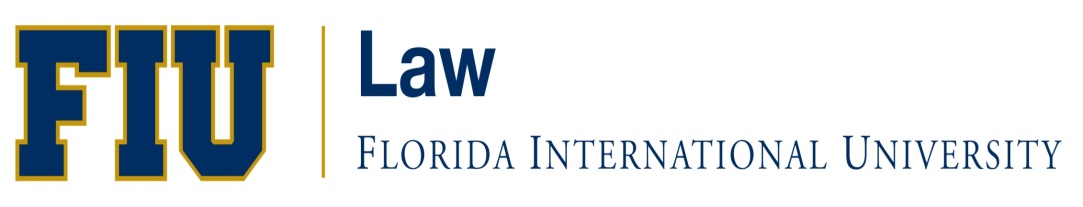 COLLEGE OF LAWFALL 2021 JDFIRST WEEK ASSIGNMENTSLAW 5000 U01- ContractsProfessor Kerri StoneFirst Week Assignment:Welcome to law school, and welcome to Contracts class.  I really look forward to getting to know each of you.  Please ensure that you are purchasing the correct edition of our casebook. CONTRACTS Course 5000  Professor Kerri L. Stone Florida International University College of Law Fall 2021    Course Description This is a course about promises. We all make promises—to a landlord to pay the rent, to an e-bay merchant to pay for an item, to a family member to attend a party, to a charity to make a donation, to a lender to repay a loan. All promises, however, are not created equal. Some promises create legal obligations, some moral obligations, and some create both moral and legal obligations. Certain promises have legal consequences. Those are promises that, once made, may be enforced in the courts. If we make a promise and renege, the other party (the promisee) may bring a lawsuit and the court may hold us responsible for the obligation we assumed. It is the availability of legal recourse that makes a binding commitment more than just a promise; it makes that promise a contract. In this course, we will discuss what kinds of promises create legally enforceable contracts. To do so, we will discuss contract formation (offer and acceptance) and the doctrine of consideration (bargained-for exchange). We will also study some of the defenses that make a contract unenforceable. After learning how a binding contractual obligation can arise, we will discuss the parties’ performance of a contract and when failure to perform might be excused. We will also discuss the remedies available to a promisee when the promisor reneges or breaches/does not perform. Throughout the course, I will be exposing you to contract principles that we are learning as they exist in other countries’ jurisprudence. We will also be exploring the formation, role, and functioning of contracts in a globalized society and economy, and studying the coverage and some provisions of the United Nations Convention on the International Sale of Goods and the Unidroit Principles of International Commercial Contracts. You will understand that lawyers operate in many ways to serve clients, including as advisors, planners, drafters and advocates. Understanding and weighing both the law and the reality of the client’s situation are very important to the lawyer’s effective performance of these tasks. Assignments (May be subject to Change)             Unless otherwise instructed, you should always have read and prepared the assignment for the current class day. This means that if class ends and we have not finished an assignment, you are responsible for reviewing it as well as reading ahead for the next class. You may be called upon to talk about any part of what we left off on or what has been assigned for the current day. Please note: CB = Casebook; RST = Restatement (Second) of Contracts; UCC = Uniform Commercial Code; CISG = United Nations Convention on Contracts for the International Sale of Goods; and UNIDROIT = UNIDROIT Principles of International Commercial Contracts.  Class 1: CHAPTER 1: WHAT ARE WE GOING TO BE DOING IN THIS COURSE? 1: INTRODUCTION 2: WHAT IS A CONTRACT? 3: WHY DO LAWYERS AND LAW STUDENTS NEED TO KNOW ABOUT CONTRACTS AND CONTRACT LAW? 4: WHERE DOES CONTRACT LAW COME FROM? 4: WHERE DOES CONTRACT LAW COME FROM? 5: WHAT IS THE LAWYER’S ROLE IN CONTRACT LAW? 6: WHAT IS A FIRST YEAR COURSE IN CONTRACTS? 7: THE LAWYERS ROLE IN CONTRACT LAW REVISITED—ARBITRATION CB 1-41 Class 2:  CHAPTER 2: HAS YOUR CLIENT MADE A DEAL? 1: DETERMINING MUTUAL ASSENT 2. OFFER CB 43-91; RST §§ 1, 17, 27, 344-347, 359(1), 360; UCC §§ 2-102; 2-103; 2-104, 2-105; CISG Articles 1(1), 2, 3(2), 6, 28, 46(1) LAW 5000 U02- ContractsProfessor Scott NorbergFirst Week Assignment:Please read and be prepared to discuss pp. 1-24 and 32-37 in the casebook, David G. Epstein, et al., Cases and Materials on Contracts: Making and Doing Deals (West Academic Publishing 5th ed. 2018).  Be sure to brief the case.LAW 5000 U10- ContractsProfessor Tawia AnsahFirst Week Assignment: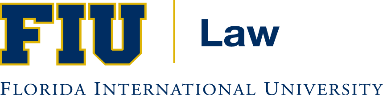 Contracts Evening SectionFall 2021Professor AnsahRDB 2070A, ext. 8004tansah@fiu.eduFIRST WEEK ASSIGNMENTTexts:Knapp, Crystal, Prince, Problems in Contract Law, 9th Edition. – required.Knapp, Crystal, Prince, Rules of Contract Law, Statutory Supplement (Aspen) 2017-2018 (earlier version is fine) – required.Brian Blum, Contracts: Examples and Explanations (7th Edition or other) (Aspen) – optional/recommended.Please read Chapter 1 in its entirety for the first class.  Attempt to brief the first two cases:Allen v. Bissinger & Co.Meyer v. Uber Technologies, Inc.For the second class, please read Chapter 2, Section A: Mutual Assent.  We will cover the following cases:Ray v. Eurice Bros.Lonergan v. Scolnick.Normile v. Miller.Be sure to read all the notes before and after each case.LAW 5100 U10- Criminal Law							Professor Charles JallohFirst Week Assignment:No assignment.LAW 5259 U10- Intro International & Comp Law						Professor Matthew MirowFirst Week Assignment:"Please read and be prepared to discuss Merryman and Pérez-Perdomo, The Civil Law Tradition: An Introduction to the Legal Systems of Europe and Latin America, Fourth edition (2019), pp. 1-26."LAW 5501 U01- Constitutional Law						Professor Thomas BakerFirst Week Assignment:For the first class meeting, Monday, August 16:Register for the course on Canvas and familiarize yourself with that platform the week before classes. See generally FIU Student Guide to Canvas.Read and admire the Constitution of the United States.Read the Preface in the Rotunda casebook. Prepare pages 1-44 in the Rotunda casebook.Read the Preface to Storm Center now and the read rest of the book before the end of September. During the Semester, we will cover Chapters 1-6 & 8 but we will skip some material in Chapter 1. The standing Assignment: is to stay 30-pages-plus-one-principal-case ahead of where we leave off each session. Sign-up sheets for presenting cases in class are available in the Chapter Modules on Canvas. We need students to sign up to present cases in Chapter 1 ASAP — before classes begin — for the first week. A Memorandum on How to Present a Case is available on Canvas. Additional sign-ups for later chapters will be posted later on Canvas. If you have problems signing up to present a case, contact Robert Kemper (rkemp006@fiu.edu).Case presentations, class participation, and 36-hour quizzes will inform my discretion to adjust your course grade one increment up or down (e.g., B+ up to A- or A down to A-). See Academic Policies and Regulations § 1004. Your course grade will consist of a comparative constitutional law essay (10%) available on Canvas and due November 16, 2021, and a final examination (90%) that will consist of multiple-choice questions on December 13, 2021.Class will begin at 10:30 a.m. and end at approximately 12:20 p.m.Do not come into the classroom late, i.e., if I have begun to teach; wait in the back hallway to be admitted and take a seat in the last row, so as not to disturb the class.Regular class attendance is expected. See Academic Policies and Regulations §§ 501-502. Missing an occasional class is understandable and unremarkable. But if you expect to miss more than the occasional class, send me an email with an explanation.Do not wear a hat during class.LAW 5501 U02- Constitutional Law						Professor Elizabeth FoleyFirst Week Assignment:PLEASE NOTE: Laptops/tablets are not permitted in class. Class 1 (Mon., Aug. 16):CONSTITUTIONAL FOUNDATIONS: Peruse (lightly) and admire the Constitution, pp. xxxiii-l of the Barnett casebook. Also read pp. 3-41 (up to sec. b on Federalist No. 78) and pp. 46-50 (discussing Federalist No. 51).Class 2 (Tues., Aug 17):BILL OF RIGHTS INTRO:  Read pp. 50-66 (up to sec. C on the First Nat’l Bank); also read pp. 152-157 (Barron v Baltimore and the BOR’s application to the States) and pp. 1320-1324 (Gitlow v New York). LAW 5501 U10- Constitutional Law						Professor Juan GomezFirst Week Assignment:Students will be contacted directly.LAW 5700 RVC and U02- Torts						Professor Michele AngladeFirst Week Assignment:First week assignments will be posted on the course Canvas page the first class. Log in to Canvas to review and complete the first week assignments.” LAW 5700 U01- Torts						Professor Louis Schulze JrFirst Week Assignment:To: Torts, Section AFrom: Prof. SchulzeRe: First AssignmentDate: 7.23.21The first assignment:(1)	 Read pages 1-16 in the casebook (PROSSER, et al. TORTS CASES &MATERIALS (14th Ed.) (2020) (Casebook Plus);(2) 	Any time after August 1:A. 	Enroll in my Torts Canvass course, read the syllabus, and familiarizeyourself with the course; andB. 	Register for PollEverywhere, an audience response system:www.polleverywhere.com/register. Put in my email address(LSchulze@fiu.edu), and follow the registration instructions. Thecost is $14. Instructions will also be available in my Torts Canvasscourse. Be prepared to answer MCQs through this system on thefirst day of class. Please contact PollEverywhere with any technicalquestions.C. 	Watch Videos 1 and 2.LAW 5792 U01- Legal Skills & Values I						Professor Erin LoebFirst Week Assignment:Class 1:In your textbook (Christine Coughlin et al., A Lawyer Writes (3d ed. 2018)), read the Introduction (pp. xix-xx) and Chapter 1 (“How Attorneys Communicate”). On the FIU Law Library website (here), read the following materials, available under the Professionalism Standards tab:Oath of Admission to The Florida BarThe Florida Bar Creed of ProfessionalismRules Regulating The Florida Bar:Rule 4-1.1:  CompetenceRule 4-1.3:  DiligenceRule 4-8.1:  Bar Admission and Disciplinary MattersRule 4-8.4:  Misconduct(Note:  To access the specified Rules Regulating The Florida Bar, click on “Search and view the full set of the Rules Regulating The Florida Bar.”)Class 2:In your textbook (Christine Coughlin et al., A Lawyer Writes (3d ed. 2018)), read pp. 33-34 in Chapter 3 (“Reading for Comprehension”). Skim Chapter 3.2 (“Reading Judicial Opinions,” pp. 45-59). Carefully read the Comprehensive Course Syllabus and submit your Student Information form.  During or shortly before Class 1, your individual LSV professor will provide you with information about accessing these documents.LAW 5792 U02- Legal Skills & Values I						Professor Ila KlionFirst Week Assignment:Class 1:In your textbook (Christine Coughlin et al., A Lawyer Writes (3d ed. 2018)), read the Introduction (pp. xix-xx) and Chapter 1 (“How Attorneys Communicate”). On the FIU Law Library website (here), read the following materials, available under the Professionalism Standards tab:Oath of Admission to The Florida BarThe Florida Bar Creed of ProfessionalismRules Regulating The Florida Bar:Rule 4-1.1:  CompetenceRule 4-1.3:  DiligenceRule 4-8.1:  Bar Admission and Disciplinary MattersRule 4-8.4:  Misconduct(Note:  To access the specified Rules Regulating The Florida Bar, click on “Search and view the full set of the Rules Regulating The Florida Bar.”)Class 2:In your textbook (Christine Coughlin et al., A Lawyer Writes (3d ed. 2018)), read pp. 33-34 in Chapter 3 (“Reading for Comprehension”). Skim Chapter 3.2 (“Reading Judicial Opinions,” pp. 45-59). Carefully read the Comprehensive Course Syllabus and submit your Student Information form.  During or shortly before Class 1, your individual LSV professor will provide you with information about accessing these documents.LAW 5792 U03- Legal Skills & Values I						Professor Yordanka DelionadoFirst Week Assignment:Class 1:In your textbook (Christine Coughlin et al., A Lawyer Writes (3d ed. 2018)), read the Introduction (pp. xix-xx) and Chapter 1 (“How Attorneys Communicate”). On the FIU Law Library website (here), read the following materials, available under the Professionalism Standards tab:Oath of Admission to The Florida BarThe Florida Bar Creed of ProfessionalismRules Regulating The Florida Bar:Rule 4-1.1:  CompetenceRule 4-1.3:  DiligenceRule 4-8.1:  Bar Admission and Disciplinary MattersRule 4-8.4:  Misconduct(Note:  To access the specified Rules Regulating The Florida Bar, click on “Search and view the full set of the Rules Regulating The Florida Bar.”)Class 2:In your textbook (Christine Coughlin et al., A Lawyer Writes (3d ed. 2018)), read pp. 33-34 in Chapter 3 (“Reading for Comprehension”). Skim Chapter 3.2 (“Reading Judicial Opinions,” pp. 45-59). Carefully read the Comprehensive Course Syllabus and submit your Student Information form.  During or shortly before Class 1, your individual LSV professor will provide you with information about accessing these documents.LAW 5792 U04- Legal Skills & Values I						Professor Margaret Brenan CorreosoFirst Week Assignment:Class 1:In your textbook (Christine Coughlin et al., A Lawyer Writes (3d ed. 2018)), read the Introduction (pp. xix-xx) and Chapter 1 (“How Attorneys Communicate”). On the FIU Law Library website (here), read the following materials, available under the Professionalism Standards tab:Oath of Admission to The Florida BarThe Florida Bar Creed of ProfessionalismRules Regulating The Florida Bar:Rule 4-1.1:  CompetenceRule 4-1.3:  DiligenceRule 4-8.1:  Bar Admission and Disciplinary MattersRule 4-8.4:  Misconduct(Note:  To access the specified Rules Regulating The Florida Bar, click on “Search and view the full set of the Rules Regulating The Florida Bar.”)Class 2:In your textbook (Christine Coughlin et al., A Lawyer Writes (3d ed. 2018)), read pp. 33-34 in Chapter 3 (“Reading for Comprehension”). Skim Chapter 3.2 (“Reading Judicial Opinions,” pp. 45-59). Carefully read the Comprehensive Course Syllabus and submit your Student Information form.  During or shortly before Class 1, your individual LSV professor will provide you with information about accessing these documents.LAW 5792 U05- Legal Skills & Values I						Professor Marci Ann RosenthalFirst Week Assignment:Class 1:In your textbook (Christine Coughlin et al., A Lawyer Writes (3d ed. 2018)), read the Introduction (pp. xix-xx) and Chapter 1 (“How Attorneys Communicate”). On the FIU Law Library website (here), read the following materials, available under the Professionalism Standards tab:Oath of Admission to The Florida BarThe Florida Bar Creed of ProfessionalismRules Regulating The Florida Bar:Rule 4-1.1:  CompetenceRule 4-1.3:  DiligenceRule 4-8.1:  Bar Admission and Disciplinary MattersRule 4-8.4:  Misconduct(Note:  To access the specified Rules Regulating The Florida Bar, click on “Search and view the full set of the Rules Regulating The Florida Bar.”)Class 2:In your textbook (Christine Coughlin et al., A Lawyer Writes (3d ed. 2018)), read pp. 33-34 in Chapter 3 (“Reading for Comprehension”). Skim Chapter 3.2 (“Reading Judicial Opinions,” pp. 45-59). Carefully read the Comprehensive Course Syllabus and submit your Student Information form.  During or shortly before Class 1, your individual LSV professor will provide you with information about accessing these documents.LAW 5792 U10- Legal Skills & Values I						Professor Rima MullinsFirst Week Assignment:Class 1:In your textbook (Christine Coughlin et al., A Lawyer Writes (3d ed. 2018)), read the Introduction (pp. xix-xx) and Chapter 1 (“How Attorneys Communicate”). On the FIU Law Library website (here), read the following materials, available under the Professionalism Standards tab:Oath of Admission to The Florida BarThe Florida Bar Creed of ProfessionalismRules Regulating The Florida Bar:Rule 4-1.1:  CompetenceRule 4-1.3:  DiligenceRule 4-8.1:  Bar Admission and Disciplinary MattersRule 4-8.4:  Misconduct(Note:  To access the specified Rules Regulating The Florida Bar, click on “Search and view the full set of the Rules Regulating The Florida Bar.”)Class 2:In your textbook (Christine Coughlin et al., A Lawyer Writes (3d ed. 2018)), read pp. 33-34 in Chapter 3 (“Reading for Comprehension”). Skim Chapter 3.2 (“Reading Judicial Opinions,” pp. 45-59). Carefully read the Comprehensive Course Syllabus and submit your Student Information form.  During or shortly before Class 1, your individual LSV professor will provide you with information about accessing these documents.LAW 6010 U01- Sales						Professor Scott NorbergFirst Week Assignment:Please 1) read Assignment 1 (pp. 1-21) in the casebook, Daniel Keating, Sales: A Systems Approach (Wolters Kluwer 7th ed. 2020); 2) complete the Module for Week 1 on Canvas (this entails two video lectures and several Learn and Practice items in CasebookConnect); and 3) prepare answers to Problems 1.2, 1.3-1.7, and 1.10 on pp. 21-25 of the casebook and be prepared to discuss them in class. LAW 6038 U01- Financial Technology Law						Professor Marc PowersFirst Week Assignment:Readings Students will not need to purchase a textbook, but many readings (most available online; others as PDF handouts) will be assigned. Selected Readings for Each Class are Below: Class 			Class 		Title Topics Covered/Selected Legal Cases/Articles 1 Class Overview 	What is FinTech? What is Blockchain? Bitcoin/Ethereum? Artificial Intelligence? The Internet? Big Data? Virtual RealityRead: “Bitcoin: A Peer-to-Peer Electronic Cash System” by Satoshi Nakamoto (Oct. 2008). https://bitcoin.org/bitcoin.pdf Read: “A Primer for Blockchain” by Trautman and Molesky, 88 UMKC L. Rev. 239 (Winter 2019) Watch: ‘Decentralizing Everything with Ethereum's Vitalik Buterin’ www.youtube.com/watch?v=WSN5BaCzsbo&feature=youtu.be (Vitalik Buterin-ETH Co-Founder)LAW 6060 U10- Business Organizations						Professor Jerry MarkhamFirst Week Assignment:Read and be prepared to discuss pages 1-112 of the text.LAW 6106 U01- Death Penalty Clinic						Professor Hannah GormanFirst Week Assignment:Students will be contacted directly.LAW 6112 U01- Crim Pro Investigation						Professor Eric CarpenterFirst Week Assignment:For Wednesday, Aug. 18, read the class syllabus (in Canvas--the casebook information is in the syllabus); read the social psychology excerpt (in Canvas); skim Understanding Criminal Procedure (UCP) §§ 1.01-02, 1.03[A-B], and Chapter 3; read UCP Chapters 4 and 5; watch the standards of review lecture and read the standard of review materials and Miller v. Fenton, all available in the standards of review module in Canvas. This is a lot, but do this prep because we are going to start the class running.For Thursday, Aug. 19, do units 2a (casebook pages 91-118) and 2b (118-23). A few days before class, I will send out an email with students who will be on call for certain parts of each case. LAW 6116 U10- White Collar Crime						Professors Mark Hunter & Jeffrey CoxFirst Week Assignment:ReadWeek 1, August 19: Introduction to White Collar Crime. What is White Collar Crime? Read Seigel WCC Chapter 1; McDonnell v. U.S., 136 S. Ct. 2355 (2016). LAW 6233 U10- Computer & Internet Law						Professor Hannibal TravisFirst Week Assignment:Day 1 - Jurisdiction 1Bellia, Berman, Frischmann, and Post, Cyberlaw: Problems of Policy and Jurisprudence in the Information Age, 2018 (5th) Edition, ISBN-13: 9780-314917549, pp. 79-113 Day 2 - Jurisdiction 2 Cyberlaw Casebook, pp. 113-150LAW 6263 U10- Int’l Human Rights Law						Professor Tawia AnsahFirst Week Assignment: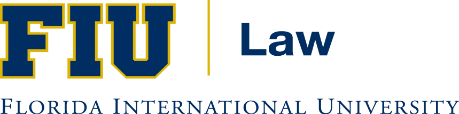 International Human Rights LawFall 2021Professor AnsahRDB 2070A ext. 8004tansah@fiu.eduMeetings:Tuesdays and Wednesdays at 5:00-6:15Text: Alston & Goodman, International Human Rights: The Successor To International Human Rights In Context (Oxford, 2013)Supplementary materials at: https://global.oup.com/uk/orc/law/human/alston_goodman/resources/documentsReading for first week:Please read pp. 3-34 for Monday, 8/24; and pp. 34-57 for Wednesday, 8/25.Bring current stories from the newspapers and media related to human rights.Requirements: TextStatutory supplement (also posted on Canvas).LAW 6264 U01- Immigration Law						Professor Juan GomezFirst Week Assignment:Students will be contacted directly.LAW 6302 U01- Federal Courts						Professor Howard WassermanFirst Week Assignment:Go to: fiufedcourts.blogspot.com (copy and paste)LAW 6316 U10- Int’l Commercial Arbitration 						Professor Richard Lorenzo / Eduardo PalmerFirst Week Assignment:Wednesday, August 18, 2021, Chapter One, Sections A & B, Born, International Arbitration, Cases and Materials, Second Edition. Thursday, August 19, 2021, Chapter One, Sections C-G, Born, International Arbitration, Cases and Materials, Second Edition.  LAW 6330 U01- Evidence 						Professor Howard WassermanFirst Week Assignment:Go to: fiuevidence.blogspot.com/ (copy and paste) LAW 6330 U02- Evidence 						Professor Eric CarpenterFirst Week Assignment:For Monday, Aug. 16: Read the class syllabus and “Introduction to Evidence” (in the "evidence pack"), both available in Canvas; skim State v. Mitchell, the first case in Evidence in Context; read FRE 102, 1102; read FRE 601, 602, 701, 704; read Understanding Evidence (UE) ch. 23, §24.06 (through [A]); Read FRE 901(a), (b)(1); read UE §§ 26.07, 27.08, 28.01. For Tuesday, Aug. 17: Read “The Role of Arguments at Trial” (chapter 1 of Trial Advocacy: Inferences, Arguments and Techniques by Moore, Bergman, and Binder), available in Canvas.LAW 6350 U10- Law & Procedure: US & Florida						Professor Raul RuizFirst Week Assignment:To: Law & Procedure: U.S. & Florida Course Students From: Professor Ruiz Re: First Assignments Date: 7.21.21 The first assignment for the Law & Procedure: U.S. & Florida class is: Week of 8/16/2021: Introduction Topics Covered: (1) Course Introduction Assignments for First Class: (1) Log into Canvas at https://canvas.fiu.edu . Complete all the assignments for the modules titled “Before the Semester Begins.” (2) Be ready to succeed on the bar exam! LAW 6361 U01- Pre-Trial Practice					Professor Scott FingerhutFirst Week Assignment:Pretrial PracticeTuesday, August 17, 2021 (FIRST LECTURE)From our course text, Pretrial Advocacy: Planning, Analysis, and Strategy, please read Chapter 1 (“The Pretrial Advocate’s World”).  Note: You are permitted to purchase an e-copy of this text, if available.From the Rules Regulating The Florida Bar, read the Preamble to Chapter 4 (“A Lawyer’s Responsibilities”).Please also read the Preamble and Scope of the American Bar Association’s Model Rules of Professional Conduct.Read as well, from the Guidelines for Professional Conduct of Trial Lawyers Section of The Florida Bar, their Creed of Professionalism, Preamble, and General Principles.And finally, from In re: Aldo A. Pina, read pages 1-38 of this court order, along with this order of suspension; then also read this lawyer's Florida Bar disciplinary history, which you may access here.Thursday, August 19, 2021 (SECOND LECTURE)From our course text, carefully read through the entire case files (both civil and criminal; downloadable in full or part-by-part) and review all supplemental materials.  TO ACCESS THESE MATERIALS: First, click here.  Second, enter (do not cut-and-paste) the following password: PreTrOtKD$.  You should now have access to our Case Files, Exemplary Forms, Movies, and Additional Materials. Also, please review the legal/litigation analytics services offered as per these websites:https://ravellaw.comhttps://premonition.aihttps://lexmachina.com~   ~   ~Notes: In this class, laptops are permitted solely for the purpose of engaging in our classwork.  Students are also expected each class to have with them/access to (whether by hard copy or computer) all relevant materials assigned and may be covered in lecture.  LAW 6363 U01, U02, U03, U10, U11, U12 - Trial Advocacy					Professor Scott Fingerhut / Abbe Logan / Abraham Laeser / Ari Goldberg / Bernardo Pastor / Andrea Rickerwolfson / Anthony HeviaFirst Week Assignment:Trial AdvocacyMonday, Tuesday, and Wednesday, August 16-18, 2021 (FIRST PRACTICE SECTIONS)Students will be given an “Introduction to the Courtroom” by their practice section coach.No advance preparation is required.All materials will be provided to you either in or before class. Dress for this and all future practice sessions is APPROPRIATE COURTROOM ATTIRE.  If students have any questions about what "appropriate courtroom attire" means, please email me promptly (at fingerhut@fiu.edu).Note: Unless expressly permitted by the professor, Trial Ad practice sessions, like class lecture, are a No Laptop learning environment.  Thursday, August 19, 2021 (FIRST LECTURE)ALL STUDENTS must come to class prepared to stand and deliver (WITHOUT NOTES) a favorite, meaningful passage -- or portion thereof -- from any song, movie, poem, book, etc., and also be prepared to explain its personal significance.  The passage selected MUST NOT EXCEED 10 seconds long.To serve as your TRIAL NOTEBOOK for the semester, students MUST have a letter- or legal-sized (your preference) EXPANDING FILE POCKET (sample here), with to-be-labeled manila file folders placed within.  Prepare to amass a roughly 12-inch stack of materials this term.From our primary course text, Fundamental Trial Advocacy, please read CHAPTER 1 (“The Best Way to Learn Advocacy”), CHAPTER 2 (“Lawyers, Judges, & Juries”), and CHAPTER 3 (“Case Analysis”).  Note: You may purchase an e-copy of our course text if you prefer.From our secondary course text, Florida Trial Objections, please read up on and be prepared to discuss the concepts of RELEVANCE and UNFAIR PREJUDICE, et al., as provided under the relevant pages covering Fla. Evid. Code ss. 90.402, 90.401, and 90.403.  Note: You must purchase a hard copy of this course text, not an e-copy. From the Rules Regulating The Florida Bar, please read from Chapter 4 (Rules of Professional Conduct) both the PREAMBLE (“A Lawyer’s Responsibilities”) and RULE 4-3 (“Advocate”).Dress for this and all future class lectures is APPROPRIATE LAW SCHOOL ATTIRE.Note: Class lecture, too, is a No Laptop learning environment, unless expressly permitted by the professor.~   ~   ~LAW 6372 U10- Adv Appellate Advocacy					Professor Ila KlionFirst Week Assignment:No assignments.LAW 6430 RVC- Wills and Trusts					Professor Eloisa Rodriguez-DodFirst Week Assignment:Marty-Nelson, Rodriguez-Dod, Richmond, Litman, and Maurer, FLORIDA WILLS, TRUSTS, & ESTATES CASES AND MATERIALS, Carolina Academic Press (4th ed. 2020), ISBN #978-1-5310-0884-0 ("Casebook"). In-house, Statutory Supplement Florida Wills, Trusts & Estates Cases and Materials (Fall 2021). This spiral-bound supplement will be purchased from my assistant.Note: Purchase your Statutory Supplement for Florida Wills, Trust, and Estates Cases and Materials at the Dean’s Office, Room 2015.LAW 6460 U10- Land Use Planning & Control					Professor Dennis KerbelFirst Week Assignment:Text:  Callies, David L., Freilich, Robert H. and Saxer, Shelley Ross, Cases and Materials on Land Use, Thomson-West (7th ed. 2017)1.      8/17/21 Introduction to course; overview Text: pp. 1-11 Distribution: syllabus   2.      8/18/20 Principles of Zoning  (Foundations: Nuisance, Euclid and the Standard Enabling Act) Text: pp. 67-81; 90-94 LAW 6471 U01- Environmental Law					Professor Mario LoyolaFirst Week Assignment:1. Monday August 16: Salzman, pp. 1-31.2. Tuesday August 17: Salzman, pp. 31-49; Vicki Been, “Locally Undesirable Land Uses in Minority Neighborhoods: Disproportionate Siting or Market Dynamics?”, 103 Yale L.J. 1383 (1994). LAW 6520 RVC- Administrative Law					Professor Ediberto RomanFirst Week Assignment:Read the first chapter in the Textbook. LAW 6560 U01- Securities Regulation					Professor Jerry MarkhamFirst Week Assignment:Read and be prepared to discuss pages 1-62 of the text.LAW 6570 U10- Intellectual Property					Professor Travis HannibalFirst Week Assignment:The textbook is in two volumes, because it is printed in paperback as a lower-cost option.  The most important volume for students to buy first is Volume II, although both volumes are required for the course.Day 1 ReadingIP in the New Technological Age, Volume I, 2020 Edition, ISBN 978-1945555091 pp. 1-26, 35-40 (covering nature of different forms of IP, theories of IP, and some problems)or same page range at chapter sample page:https://ssrn.com/abstractid=3648735 Day 2 ReadingIP in the New Technological Age, Volume II, 2020 Edition, ISBN 978-1945555107, pp. 503-538 (covering fixation, notice, publication, Part IV. A-IV.B.3.ii.b.)LAW 6600 U01- Federal Income Tax				Professor Jose GabilondoFirst Week Assignment:Dear Class:Welcome to Federal Income Tax.  Before our first class on Monday August 16th at 2:00 pm, please:Read my introductory comments below.Register on the TWEN site for this course, open as of Monday August 10th, 2021.  Download and carefully read the Syllabus; pay special attention to the Course Learning Outcomes and the excerpts from the Tax Reader.Read parts II, III, and IV in Chapter I of our casebook (Burke and Friel, 12th edition).Take a stab at the problem in part 1 of Chapter 1.Then review the problem solution discussed in Part V of Chapter 1.On TWEN, find and skim the 2021 revenue procedure with updated marginal rates and inflation adjustments.In the casebook, read Appendix 1 on researching tax law.Review the five Chapter 1 handouts on TWEN.We will probably spend the entire first week on Chapter 1.  JGIntroductory comments to the courseFederal income tax law differs from first year courses and upper-level common law courses in some important ways, including (i) the scope of Congress’ taxing power, (ii) the statutory nature of federal income tax law, (iii) the autonomy of federal taxation vis-à-vis other sources of law, and (iv) the historic emphasis on economic rather than moral reasoning.  Although most of the examples in the course deal with the taxation of natural people, i.e., human beings, rather than corporations, most of the principles covered in this course also apply to business entities.ConstitutionalityThe Supreme Court has liberally construed Congress’ Constitutional taxing power, hence our course raises few constitutional questions about federal income tax.  (The same is not true about state tax law.)  Sources of federal tax lawUnlike the common law classes with which you are familiar, tax is pervasively statutory.  Title 26 of the United States Code is the primary source of law.  Statutory interpretation often requires “constructing” a particular subsection in the larger context of related statutory provisions.  For an example of the type of active reading involved in statutory construction (and legal reading generally), consult the schematic in TWEN for 26 U.S.C. §483.  In addition to the statute, federal cases matter a great deal – both cases from Article III courts like the district court and the Article I Tax Court.  Federal adjudication – you can think of this as “tax common law” because it involves rule-making through judicial decisions – has produced many of the important doctrines which have come to be codified statutorily, e.g., the tax benefit rule and the claim of right doctrine.Structural independence of tax law   Tax law is a relatively independent area of law, informed but not bound by commercial standards, state law, and even other forms of federal law.  Though similar to generally accepted accounting principles (GAAP), tax accounting may deviate from GAAP accounting.  As you would imagine from your study of the Supremacy Clause, federal tax law trumps state law.  So, for example, state law determinations of domicile do not control the concept under Title 26 of a “tax home.” Moreover, federal tax determinations do not generally depend on other federal law determinations.  So, being a “nonresident alien” for tax purposes differs from the meaning of that phrase for purposes of federal immigration law. Economic versus normative reasoningFinally, unlike any of your other courses, raising revenue is the primary goal of the tax statute.  This is not to say that tax law does not powerfully influence consumption and production decisions; it clearly does, and is intended to, but usually in an explicit and argued-for manner rather than by hiding the ball through unarticulated assumptions.  For example, historically taxpayers who ran illegal businesses were allowed to deduct their (illegal) business expenses when calculating their tax liability, just as with legal businesses.  This comment from Senator Williams, who managed the adoption of what came to be the 1913 Income Tax Act, explains why:The object of the bill [to enact the first federal income tax] is to tax a man’s net income; that is to say, what he has at the end of the year after deducting from his receipts his expenditures or losses.  It is not to reform men’s moral character. (sic re: sexism)Moralizing has, though, entered the tax code such that deductions for illegal activities are increasingly disallowed for so called “policy” reasons, e.g. §280E prohibiting the deduction of expenses in connection with the distribution of illegal drugs.  Structure of courseVirtually every issue which we cover falls into one or – typically – more of five questions which are mapped on the Topic Map included as a TWEN exhibit for Chapter 1: What is income?What is a deduction?When has the tax event occurred?Who is the taxpayer?What is the character of the tax item? (By “character” we mean that some types of income or loss are deemed to have a special nature, e.g. capital gain.)Do not expect to understand what each item on the grid means.  The point is to demonstrate that federal income tax has a coherent “deep structure” to be revealed and integrated as the course progresses.  We will not cover all the items on this grid, but everything that we do will relate to one of these basic five questions.    Course MaterialsAfter experimenting with other introductory tax books, I have chosen what I consider the most student-friendly text, Taxation of Individual Income, Burke and Friel (12th edition).  Each chapter begins with vocabulary section, a statement of the learning objectives for the chapter, a citation list of the important statutory and regulatory sources of law, and a short – hornbook-like summary of the applicable law.  Then, the chapter presents the cases.I hope that federal tax can be for you what it was for me: a class which helped me find my way in the law.  This interview with TaxProf Blog from years back tells you about my take on tax teaching and tax law generally http://taxprof.typepad.com/taxprof_blog/2007/04/jos_m_gabilondo.html.Cheers.Professor GabilondoLAW 6702 RVC- Products Liability				Professor Ediberto RomanFirst Week Assignment:Read the book Winging it by Stuart Logie (New or used versions would be fine)--one location I found it was Amazon: https://www.amazon.com/Winging-Canadair-Challenger-Stuart-Logie-ebook/dp/B00EPP9VCE/ref=sr_1_2?dchild=1&keywords=Winging+it--Canadair+Book&qid=1626888135&sr=8-2LAW 6710 RVC- Family Law				Professor Cyra ChoudhuryFirst Week Assignment:Tentative Syllabus:(subject to change)CB = Case Book keyed to the physical book. If you are using the e-book, please be sure to look at the corresponding page numbers for the text. CP: Materials posted to CanvasS = We are meeting synchronously via Zoom, please use your webcam, have your name clearly visible.A = Asynchronous--Watch the posted lecture on YouTube or the Powerpoint presentation on TWENJoin the Slack Group to stay updated and participate in discussionshttps://join.slack.com/t/familylaw21/shared_invite/zt-sxoerz04-wYgdekzEIvrGLGZBwa~wxAConstitutional Framework: Privacy and the FamilyObjectives: You should have a good understanding of the different constitutional rights afforded to families. You will be able to distinguish equal protection claims from fundamental rights claims and apply the appropriate standard of review to each. You should also be able to see the relationship between the two. You will begin to understand the ways in which the Constitution has been interpreted to expand rights and recognition or to shrink them.Questions to consider:  Is marriage a constitutionally protected right? Which constitutional provisions are family rights grounded in? What protections does the Constitution afford families and family relationships? What are acceptable regulations that the state can engage without violating the Constitution?Week 1Watch the posted intro video: Read syllabus, intro to family lawCB:1-20—read Moore case and notes. LAW 6723 U10- Community Lawyering				Professor Karin BatistaFirst Week Assignment:Students will be contacted directly.LAW 6730 U10- Admiralty Law				Professor Tyler TannerFirst Week Assignment:Read pages 3-51 (Chapter 1, sections A-D).LAW 6750 U01- Professional Responsibility				Professor Megan FairlieFirst Week Assignment:Casebook: Ethical Problems in the Practice of Law – Concise Fourth Edition, by Lerman and Schrag, 2018. Please note that you need not buy this textbook new (used or rented is fine). Class 1: Casebook:  pp. 19 – 39;   Florida Rules of Professional Conduct, Preamble (you may skim the terminology section)Class 2: Casebook: pp. 39 – 55; Model Rule 8.1; FL Rule 4-8.1; Rule 4, Rules Relating to the Admissions of the Florida Bar LAW 6754 U01- Professional Ethics & Legal Profession				Professor Rosario LozadaFirst Week Assignment:Professionalism, Ethics, and the Legal ProfessionWelcome to Professionalism, Ethics, and the Legal Profession.  Note: the first week assignment, readings, and worksheet are also posted as an announcement on the course Canvas page.For our first class, please complete the following:Read (i) Self Mastery: The Pathway to Peak Performance and Well-Being in Law, 48 Sw. L. Rev. 207 (2019), available in the FWA Announcement on Canvas; (ii) Untangling Fear in Lawyering: A Four-Step Journey Toward Powerful Advocacy (preface: pp. vii-xiii); and (iii) Difficult Conversations (preface: pp ix-xv). Watch Adam Foss, A Prosecutor’s Vision for a Better Justice System, available here.  Complete the worksheet posted in the FWA Announcement on Canvas and bring your worksheet to our first-class meeting.   LAW 6760 U01- Accounting for Lawyers				Professor Jerome HeschFirst Week Assignment:Also refer to the Syllabi for more details.LAW 6780 U01- Legal Analysis				Professor Louis Schulze JrFirst Week Assignment:To: Legal Analysis StudentsFrom: Dean SchulzeRe: First AssignmentsDate: 7.28.21The first assignment for my Legal Analysis class is:(1) On Canvass, sign-up for the “Legal Analysis” webcourse, and read thecourse syllabus in its entirety.(2) Any time after August 8:A. Sign up for Quimbee. The code of “FIUSchulze” provides freeaccess. Do not give this code to others, as Quimbee has providedaccess only for those enrolled in Legal Analysis;B. Sign up for SpacedRepetition.com. Use your fiu.edu address forfree access;C. Read: Handout “Forms of Legal Reasoning” posted on the Canvasscourse page;D. Attend class prepared to analyze these forms of legal reasoning. Inother words, know your stuff.E. Watch entire Themis Evidence video. Note that this video will takeyou a good amount of time. It is due the first class, but you shouldspread the work over at least a week. DO NOT try to cram theThemis video into one day.You should also quickly complete the MCQs that immediately follow thevideos. Do not do any MCQs other than those.More detail on Themis sign-up will follow.LAW 6783 U01- Adv Legal Analysis				Professor Raul RuizFirst Week Assignment: To:	Advanced Legal Analysis Course Students From: 	Professor Ruiz Re: 	First Assignments Date: 	7.21.21 The first assignment for the Advanced Legal Analysis class is: Week of 8/16/21: Introduction Topics Covered: (1) Course Introduction Assignments for First Class: (1) Log into Canvas at https://canvas.fiu.edu . Complete all the assignments for the modules titled “Before the Semester Begins.” (2) Be ready to succeed on the bar exam! LAW 6797 RVC- Legal Skills & Values III			Professor David WalterFirst Week Assignment:LSV III - ALL MON/WED SECTIONSMONDAY, AUGUST 16Topics: Course Introduction; Cover Letters & RésumésAssignment: Before this class session, carefully and fully read the following information: (1) Course Information & Syllabus, (2) First Assignment, and (3) A Professional Development Handbook (re: cover letters and résumés); further, (4) please watch the short video about persuasive techniques.  (Note: The readings listed above, along with the link to the video, will be emailed to the students registered for LSV III about August 11.  You should then draft your Cover Letter & Résumé.) Before the beginning of our first class on Monday,  August 16, submit your draft Cover Letter & Résumé (via email to your Professor).WEDNESDAY, AUGUST 18Topics: Critiquing & Revising the Draft Cover Letters & Résumés; Introduction to Second Assignment; Contracts & Drafting Contracts; Legal Research–Substance & Contract FormsAssignment: Read Fajans, Falk, & Shapo, Writing for Law Practice 11-12 (Foundation Press 4th ed. 2015) (Adapting Boilerplate)                                                                                                                                                  Read the Rules Regulating the Florida Bar, Preamble (the Florida rules regulating attorneys and their professional conduct)                                Read R. Regulating Fla. Bar 4-1.1 (Competence)                                                                                                                                                             Read R. Regulating Fla. Bar 4-1.3 (Diligence)                                                                                                                                                                  Read R. Regulating Fla. Bar 4-1.4 (Communication) (Note: The Rules Regulating the Florida Bar will be emailed to all students registered for LSV III.)After this class, conduct your substantive legal research; be prepared to discuss your research findings in class on Monday, August 23. Before the beginning of our next class (Monday, August 23), submit your Final Cover Letter & Résumé (via email to your Professor).LAW 6797 U01- Legal Skills & Values III			Professor Johanna SheeheFirst Week Assignment:LSV III - ALL MON/WED SECTIONSMONDAY, AUGUST 16Topics: Course Introduction; Cover Letters & RésumésAssignment: Before this class session, carefully and fully read the following information: (1) Course Information & Syllabus, (2) First Assignment, and (3) A Professional Development Handbook (re: cover letters and résumés); further, (4) please watch the short video about persuasive techniques.  (Note: The readings listed above, along with the link to the video, will be emailed to the students registered for LSV III about August 11.  You should then draft your Cover Letter & Résumé.) Before the beginning of our first class on Monday,  August 16, submit your draft Cover Letter & Résumé (via email to your Professor).WEDNESDAY, AUGUST 18Topics: Critiquing & Revising the Draft Cover Letters & Résumés; Introduction to Second Assignment; Contracts & Drafting Contracts; Legal Research–Substance & Contract FormsAssignment: Read Fajans, Falk, & Shapo, Writing for Law Practice 11-12 (Foundation Press 4th ed. 2015) (Adapting Boilerplate)                                                                                                                                                   Read the Rules Regulating the Florida Bar, Preamble (the Florida rules regulating attorneys and their professional conduct)                                Read R. Regulating Fla. Bar 4-1.1 (Competence)                                                                                                                                                             Read R. Regulating Fla. Bar 4-1.3 (Diligence)                                                                                                                                                                   Read R. Regulating Fla. Bar 4-1.4 (Communication) (Note: The Rules Regulating the Florida Bar will be emailed to all students registered for LSV III.)After this class, conduct your substantive legal research; be prepared to discuss your research findings in class on Monday, August 23. Before the beginning of our next class (Monday, August 23), submit your Final Cover Letter & Résumé (via email to your Professor).LAW 6797 RVD- Legal Skills & Values III		Professor Maggie TsavarisFirst Week Assignment:LSV III - ALL TUES/THURS SECTIONSTUESDAY, AUGUST 17Topics: Course Introduction; Cover Letters & RésumésAssignment: Before this class session, carefully and fully read the following information:Course Information & Syllabus, (2) First Assignment, and (3) A Professional Development Handbook (re: cover letters and résumés); further, (4) please watch the short video about persuasive techniques.  (Note: The readings listed above, along with the link to the video, will be emailed to the students registered for LSV III about August 11.  You should then draft your Cover Letter & Résumé.) Before the beginning of our first class on Tuesday, August 17, submit your draft Cover Letter & Résumé (via email to your Professor).THURSDAY, AUGUST 19Topics: Critiquing & Revising the Draft Cover Letters & Résumés; Introduction to Second Assignment; Contracts & Drafting Contracts; Legal Research–Substance & Contract FormsAssignment: Read Fajans, Falk, & Shapo, Writing for Law Practice 11-12 (Foundation Press 4th ed. 2015) (Adapting Boilerplate)                                                                                                                                                 Read the Rules Regulating the Florida Bar, Preamble (the Florida rules regulating attorneys and their professional conduct)                                Read R. Regulating Fla. Bar 4-1.1 (Competence)                                                                                                                                                             Read R. Regulating Fla. Bar 4-1.3 (Diligence)                                                                                                                                                                   Read R. Regulating Fla. Bar 4-1.4 (Communication) (Note: The Rules Regulating the Florida Bar will be emailed to all students registered for LSV III.)After this class, conduct your substantive legal research; be prepared to discuss your research findings in class on Tuesday, August 24. Before the beginning of our next class (Tuesday, August 24), submit your Final Cover Letter & Résumé (via email to your Professor).LAW 6797 RVE- Legal Skills & Values III			Professor Bridgette ThorntonFirst Week Assignment:LSV III - ALL MON/THURS SECTIONSMONDAY, AUGUST 16Topics: Course Introduction; Cover Letters & RésumésAssignment: Before this class session, carefully and fully read the following information:(1) Course Information & Syllabus, (2) First Assignment, and (3) A Professional Development Handbook (re: cover letters and résumés); further, (4) please watch the short video about persuasive techniques.  (Note: The readings listed above, along with the link to the video, will be emailed to the students registered for LSV III about August 11.  You should then draft your Cover Letter & Résumé.) Before the beginning of our first class on Monday, August 16, submit your draft Cover Letter & Résumé (via email to your Professor).THURSDAY,  AUGUST 19Topics: Critiquing & Revising the Draft Cover Letters & Résumés; Introduction to Second Assignment; Contracts & Drafting Contracts; Legal Research–Substance & Contract FormsAssignment: Read Fajans, Falk, & Shapo, Writing for Law Practice 11-12 (Foundation Press 4th ed. 2015) (Adapting Boileplate) Read the Rules Regulating the Florida Bar, Preamble (the Florida rules regulating attorneys and their professional conduct)                                Read R. Regulating Fla. Bar 4-1.1 (Competence)                                                                                                                                                           Read R. Regulating Fla. Bar 4-1.3 (Diligence)                                                                                                                                                                 Read R. Regulating Fla. Bar 4-1.4 (Communication) (Note: The Rules Regulating the Florida Bar will be emailed to all students registered for LSV III.)After this class, conduct your substantive legal research; be prepared to discuss your research findings in class on Monday, August 16. Before the beginning of our next class (Monday, August 23), submit your Final Cover Letter & Résumé (via email to your Professor).LAW 6797 RVF- Legal Skills & Values III			Professor Katryna Santa CruzFirst Week Assignment:LSV III - ALL TUES/THURS SECTIONSTUESDAY, AUGUST 17Topics: Course Introduction; Cover Letters & RésumésAssignment: Before this class session, carefully and fully read the following information:(1) Course Information & Syllabus, (2) First Assignment, and (3) A Professional Development Handbook (re: cover letters and résumés); further, (4) please watch the short video about persuasive techniques.  (Note: The readings listed above, along with the link to the video, will be emailed to the students registered for LSV III about August 11.  You should then draft your Cover Letter & Résumé.) Before the beginning of our first class on Tuesday, August 17, submit your draft Cover Letter & Résumé (via email to your Professor).THURSDAY,  AUGUST 19Topics: Critiquing & Revising the Draft Cover Letters & Résumés; Introduction to Second Assignment; Contracts & Drafting Contracts; Legal Research–Substance & Contract FormsAssignment: Read Fajans, Falk, & Shapo, Writing for Law Practice 11-12 (Foundation Press 4th ed. 2015) (Adapting Boilerplate)                                                                                                                                                 Read the Rules Regulating the Florida Bar, Preamble (the Florida rules regulating attorneys and their professional conduct)                                Read R. Regulating Fla. Bar 4-1.1 (Competence)                                                                                                                                                             Read R. Regulating Fla. Bar 4-1.3 (Diligence)                                                                                                                                                                   Read R. Regulating Fla. Bar 4-1.4 (Communication) (Note: The Rules Regulating the Florida Bar will be emailed to all students registered for LSV III.)After this class, conduct your substantive legal research; be prepared to discuss your research findings in class on Tuesday, August 24. Before the beginning of our next class (Tuesday, August 24), submit your Final Cover Letter & Résumé (via email to your Professor).LAW 6797 U10- Legal Skills & Values III			Professor Geannina BurgosFirst Week Assignment:LSV III - ALL MON/THURS SECTIONSMONDAY, AUGUST 16Topics: Course Introduction; Cover Letters & RésumésAssignment: Before this class session, carefully and fully read the following information:(1) Course Information & Syllabus, (2) First Assignment, and (3) A Professional Development Handbook (re: cover letters and résumés); further, (4) please watch the short video about persuasive techniques.  (Note: The readings listed above, along with the link to the video, will be emailed to the students registered for LSV III about August 11.  You should then draft your Cover Letter & Résumé.) Before the beginning of our first class on Monday, August 16, submit your draft Cover Letter & Résumé (via email to your Professor).THURSDAY, AUGUST 19Topics: Critiquing & Revising the Draft Cover Letters & Résumés; Introduction to Second Assignment; Contracts & Drafting Contracts; Legal Research–Substance & Contract FormsAssignment: Read Fajans, Falk, & Shapo, Writing for Law Practice 11-12 (Foundation Press 4th ed. 2015) (Adapting Boilerplate) Read the Rules Regulating the Florida Bar, Preamble (the Florida rules regulating attorneys and their professional conduct)                                Read R. Regulating Fla. Bar 4-1.1 (Competence)                                                                                                                                                             Read R. Regulating Fla. Bar 4-1.3 (Diligence)                                                                                                                                                                 Read R. Regulating Fla. Bar 4-1.4 (Communication) (Note: The Rules Regulating the Florida Bar will be emailed to all students registered for LSV III.)After this class, conduct your substantive legal research; be prepared to discuss your research findings in class on Monday, August 16. Before the beginning of our next class (Monday, August 23), submit your Final Cover Letter & Résumé (via email to your Professor).LAW 6797 U11- Legal Skills & Values III			Professor Anika HardmonFirst Week Assignment:LSV III - ALL MON/WED SECTIONSMONDAY, AUGUST 16Topics: Course Introduction; Cover Letters & RésumésAssignment: Before this class session, carefully and fully read the following information: (1) Course Information & Syllabus, (2) First Assignment, and (3) A Professional Development Handbook (re: cover letters and résumés); further, (4) please watch the short video about persuasive techniques.  (Note: The readings listed above, along with the link to the video, will be emailed to the students registered for LSV III about August 11.  You should then draft your Cover Letter & Résumé.) Before the beginning of our first class on Monday,  August 16, submit your draft Cover Letter & Résumé (via email to your Professor).WEDNESDAY, AUGUST 18Topics: Critiquing & Revising the Draft Cover Letters & Résumés; Introduction to Second Assignment; Contracts & Drafting Contracts; Legal Research–Substance & Contract FormsAssignment: Read Fajans, Falk, & Shapo, Writing for Law Practice 11-12 (Foundation Press 4th ed. 2015) (Adapting Boilerplate)                                                                                                                                                   Read the Rules Regulating the Florida Bar, Preamble (the Florida rules regulating attorneys and their professional conduct)                                Read R. Regulating Fla. Bar 4-1.1 (Competence)                                                                                                                                                             Read R. Regulating Fla. Bar 4-1.3 (Diligence)                                                                                                                                                                   Read R. Regulating Fla. Bar 4-1.4 (Communication) (Note: The Rules Regulating the Florida Bar will be emailed to all students registered for LSV III.)After this class, conduct your substantive legal research; be prepared to discuss your research findings in class on Monday, August 23. Before the beginning of our next class (Monday, August 23), submit your Final Cover Letter & Résumé (via email to your Professor).LAW 6798 RVC- ALR		Professor Ana Toft-NielsenFirst Week Assignment:Instructional MaterialsReadSummer Associates Identify Writing and Legal Research Skills Required on the Job, LexisNexis Insights Paper, 2016 ActionsHow Research Efficiency Impacts Law Firm Profitability, Law360, 2014 ActionsNancy Vettorello, Resurrecting (and Modernizing) the Research Treasure Hunt, 109 L. Libr. J. 205, 205-13 (2017) ActionsThese instructional materials will help you understand this week's topic and help you complete the Discussion: Dog Bite and Dog Bite Assignment.Complete Attend Lecture: Introduction (Via Zoom) Introduce Yourself discussion due MondayDiscussion: Dog Bite  Initial Post due FridayResponse Post due SundayDog Bite Assignment due SundayLAW 6806 U10- LSV: LL.M		Professor Christopher KokorudaFirst Week Assignment:Read:Mon., Aug. 16:  Edwards (Fifth Edition) pp. 13-23 (the Structure of the Court Systems, the Functions of Trial and Appellate Courts, the Common Law Process)Thurs., Aug. 19:  Edwards (Fifth Edition) pp. 23-24 (the Weight of Authority)LAW 6809 U10- Transnational Representation		Professor Manuel GomezFirst Week Assignment:No assignments.LAW 6824 RVC- Intl Legal Research	Professor Laura ReichFirst Week Assignment:No assignments.LAW 6845 U01- Fashion and Design Law	Professor Julia Osei TutuFirst Week Assignment:Check course TWEN page for assignments.LAW 6936 U01- Seminars	Professor Manuel GomezFirst Week Assignment:No Assignments.LAW 6936 U02- Seminar – American Caribbean Law 	Professor Phyllis KoteyFirst Week Assignment:Chapter 1:  Introduction to Law and Legal Systems the Commonwealth Caribbean  pp. 1-17LAW 6936 U03- Seminar – Florida Legal History	Professor Matthew MirowFirst Week Assignment:"Please read and be prepared to discuss Michael Gannon, ed., The History of Florida, pp. 3-40."LAW 6936 U04- Seminar – Focus Topics in Employment Discrimination	Professor Kerri StoneFirst Week Assignment:Welcome to Focused Topics in Employment Discrimination Law. You will need a basic working knowledge of Employment Discrimination Law to successfully complete this class, so if you have not taken one of the survey courses, you will need to put in extra work at the start of the semester. I will help you by providing foundational material in class and working with you individually, but it will be a fair amount of work to grasp the basics if you have not taken a survey course.   Please read the following, which explains the course and gives you your first week’s assignment. Please also make sure that you understand the concept of plagiarism as it will apply to your work in this class. I am looking forward to seeing/meeting all of you. Start thinking about a paper topic if you’d like!Seminar: Focused Topics in Employment Discrimination Law Professor Kerri L. StoneFall 2021Wednesdays, 2:00-3:50 p.m.Office: RDB	2041Phone: 305-348-1154E-mail: kerri.stone@fiu.eduI.	General InformationA.	Course Description:	This seminar will delve, in some depth, into certain precepts in the law of employment discrimination, including types of claims and coverage under federal anti-discrimination statutes, harassment, stereotyping, and accommodation. Specifically, the seminar will examine caselaw and scholarship that informs and animates these concepts and the discourse surrounding them. The seminar will continually revert to the central question of the role of federal antidiscrimination legislation and its comportment with the legislative and societal goals of inclusion, equality of opportunity, and diversity in the workplace. Questions of liability and whether it attaches in the presence or absence of invidiously discriminatory intent and discriminatory effect will be explored.  	Throughout the seminar, we will read very well-researched and well-written articles. We will continually return to the questions of whether jurisprudence comports with legislative goals in the passage of these protective statutes and public/social policy interests, and what should and should not be within the statutes’ prohibitions. We will engage in detailed discussions of the material in class, and you will communicate with me about your research and drafts. Ultimately, through a thoughtful examination of caselaw, scholarship, and theory, you will inform and refine your own opinions on these matters and be able to conduct effective research, synthesize what you find with what you have learned, and articulate sound and thoughtful contributions to these evolving areas of law.	This course is largely about what I refer to as the “periphery of Title VII.” Title VII of the Civil Rights Act of 1964, the centerpiece of employment discrimination litigation, prohibits discriminatory treatment against individuals with respect to the terms and conditions of their employment when that treatment is “because of” protected class membership. Squarely within this prohibition are acts like firing or demoting someone where it can be shown via a clear demonstration (like a “smoking gun” admission) or even via a logical deduction (like a scenario in which context and circumstances versus more direct evidence make it apparent) that protected class membership was the reason for the decision. Similarly, in sexual harassment cases, the harassment must, among other things, be “because of” the victim’s sex, whether that means that she was propositioned repeatedly or faced with a barrage of disparaging comments that reference her sex. In disparate impact cases, facially neutral policies and practices that confer a disparate or disproportionate impact on a protected class of individuals, are called into question, and will be actionable unless the employer can show that they are business necessities. Even if they are shown to be necessary, the defendant may still need to make the practice less intrusive, if there is a way to do so. The effect of the policy or practice on an individual is said to occur “because of” the individual’s protected class status, even though there is no intentional discrimination at play. 	But what about scenarios that are significantly less clear? The law of Title VII is so relatively new and its jurisprudence so continually (and so slowly) evolving, that learning about and thinking about the next frontiers of discerning and capturing harm that befalls employees “because of” their sex or race or other protected class status, is more than just an exercise in musing. It is a chance to really think about the role that they might actually have in advancing or changing the law once they reach practice. On one hand, Title VII, as courts so frequently intone, is not a “civility code,” whereby every slight is actionable. On the other hand, in a world in which social science and psychology inform societal—and judicial—understandings of things like unconscious bias, one should not be so quick to deem a “because of” allegation as too attenuated.	Thus, we focus on the “periphery of Title VII”—those scenarios, cases, and doctrines that press and challenge the contours of the statute and the domain of that and whom it regulates. We talk about behaviors and issues that traverse the spectrum between that which is clearly covered by Title VII and that which is clearly outside its reach. So, for example, the Supreme Court has held that Title VII is violated when a woman is not selected for a promotion as a result of having been deemed by a decision maker as “too manly” in her appearance and affect to conform to the stereotype of a feminine, beautiful, polite, and deferential woman. But does that mean that subsequently, a woman who is not hired because she lacks a “Midwestern girl look” has a viable cause of action? What about a gay man who is harassed for being too effeminate and not conforming to the stereotype of a typical heterosexual male? Indeed, courts have varied in their responses to these and other related questions. To take another example, sexual harassment consisting of sexual overtures made toward a victim or of pejorative language directed at a victim that references her sex and is said to be “because of sex” and actionable. But workplace bullying that is “neutral” and evenly meted out, is wholly lawful, as is a certain amount of general vulgarity. What, however, about “gendered bullying,” whereby the standard for actionable harassment is clearly not met, although a woman is made to feel alienated or diminished in the workplace because of her sex, nonetheless? What about a situation in which a victim is forced to continually observe the harassment of another woman, but is not directly harassed, herself?	These issues are timely, interesting, and important. I look forward to discussing them with you.B.	Evaluation:***Three things that you MUST know before you take this class.This is a writing course, and I take great pleasure in working closely with students on their research and writing. I will happily answer any questions and address any concerns that you have during the semester, both during my regularly scheduled office hours and by appointment.  However, I consider plagiarism to be among the most serious offenses that a law student can commit, and I will treat it as such immediately upon encountering it in a draft or in a final paper. In this class, with no exceptions, every instance of plagiarism will be considered a violation of FIU’s Honor Code and treated as such; this can have consequences far beyond a poor grade in this class.  Plagiarism is the use of the exact words or phrasing of another (any other, including but not limited to a scholar, a judge, or another student) without showing quotations and citing the source. Plagiarism is also the use of the idea of another without proper attribution/citing to the source. See generally Debbie Papay-Carder, Note, Plagiarism in Legal Scholarship, 15 U. TOL. L. REV. 233 (1983); Jaime S. Dursht, Judicial Plagiarism: It May Be Fair Use But Is It Ethical?, 18 CARDOZO L. REV. 1253 (1996). I highly recommend that you review these articles to avoid any confusion as to what is and what is not plagiarism. Again, I am always on hand to consult about these matters as well, and I anticipate that there will be no problems in this area.Good and thorough class preparation is essential to doing well in this class. I expect that each student, irrespective of what he or she is writing about, will have read for and attend each class. After your final grade has been calculated, I may raise or lower it by one grade (e.g., from B to B+, or B+ to B).  I am much more apt to do this in a seminar like this one than I would be in a regular class because of the small size and discussion-based nature of the class. Students who evince consistent and thoughtful preparation may have their grades increased, and students who evince a failure to do the required reading may have their grades decreased, irrespective of how often they participate in the discussion.  Facility with this material and background knowledge in this area cannot be faked.Please keep in mind that I as a teacher, look forward to acknowledging preparation and meaningful participation and attentiveness to class discussions by making these things operate to enhance students’ grades.  You are required to attend at least 85% of scheduled class hours. The purpose of the policy is for you to be able to miss class due to illness, emergencies, or similar personal reasons. I am required to turn over the name of any student in violation of this policy to the administration. An attendance sheet will be passed around at the beginning of each class. Please make sure you initial it. Signing in for anyone other than yourself will be considered an act of academic misconduct. If you do not initial the attendance sheet you will be deemed absent from class. It is YOUR RESPONSIBILITY to keep track of the number of classes you have missed; my assistant should not be asked to provide this information to anyone. Please note that you are advised to “save” your allotted absences for unexpected events such as illnesses, emergencies, etc. Attendance in this class is governed by Section 501 of the Academic Policies and Regulations of the College of Law; please read this section very carefully. Please note that you should not inform me of a planned absence UNLESS Section 501 requires you to do so. Please follow ALL instructions in Section 501, should you wish to invoke it in any manner.Your performance in this seminar will be primarily based on the completion of a substantial research paper and the formal presentation of your research findings to the class.  You will also be required to engage in consistent class participation.  Please see a more specific description of these evaluative criteria below.1.  Research Paper (70%): You will be required to prepare a comprehensive research paper on a topic of your choosing. The paper must be an approximately 25 page double spaced word processed pages, inclusive of footnotes, written in times new roman 12-point font, with pages consecutively numbered at the bottom, fully-justified, and with one inch margins on all sides. It must include thorough research outside of class materials.  You will be required to adhere to the attached research timetable. 2.  Presentation/Interactive Participation in others’ Presentations (30%):  You will be required to develop a 15-minute presentation on your research topic.  There will then be a 10-minute question/answer and feedback session following your presentation. This presentation will educate the class as to the more nuanced aspects of topics that it has already studied and hone others’ perspectives on and reactions to your view and work. By presenting your research topic, you will also receive feedback from the class, which should assist you in polishing your final written product.  Presentations are meant to provoke questions and comments from other students so that students may collaborate on their work by exchanging helpful questions and thoughtful feedback. Your grade will thus also incorporate an evaluation of your performance as an attentive and helpful audience member during others’ presentations.Once you have selected your paper topics, I will assign you a presentation date. Seminar Syllabus (Subject to Change)III.	Research Schedule**Please note that if you are worried about being late for or absent on the day of a class at which something is due, please remember that you are always welcome to turn in any assignment early. All assignments must be turned in electronically and in hard copy (to me or to my assistant). These two versions of your assignments must be identical.  **Please note that one grade (e.g., A lowered to A-) may be deducted from your paper grade for each day that you hand in any assignment late. As soon as your paper becomes “late,” the penalty for the first “day” kicks in, and increases by another grade exactly 24 hours after that point, and so on. Additionally, students who fail to meet deadlines may have their names turned in to the Dean’s Office for follow-up.IV.	PAPER TOPICS	Your paper is required to be a research paper that touches upon a topic we discuss in class and incorporates outside research. I am happy to be of assistance to you as you choose a topic. You are welcome to tackle subjects that have been written about before, as long as your perspective and research is fresh and original, and you provide citation/attribution wherever it is needed. You are responsible for knowing what’s out there. You should scan the syllabus and course description for issues of interest to you and do some preliminary research on caselaw and scholarship that will aid you. You are welcome to write a case comment on a specific case that you find or examine and weigh in on a circuit split or an issue of first impression. 	Tips for picking a topic:∙ Think about topics and issues that you already care about or have an interest in. ∙ Do a thorough search of what’s out there; you don’t want to write something that’s already been written! Don’t be discouraged if you hit dead ends. This process takes time.∙ Look at the assigned readings. Comb the footnotes of articles and look for citing references and histories in the cases. Read some of the unassigned notes in the textbook; there are hundreds of unwritten articles in there!∙ Stay on top of current events. What legislation is being passed right under our feet? What cases are being heard soon that are of interest to you? Read the oral argument transcripts and press coverage of popular cases. Can you develop a theory or an argument better than the attorneys did? Can you take an issue in a different direction or view it through a different lens?∙ If you’re still stuck, play around on Westlaw or Lexis. Type in search terms that interest you, and see where they take you. Hop from cases to articles to statutes. Read footnotes and cited sources. See where those take you. Track your “research trail.” Your topic is at the end of it.WRITING THE RESEARCH PAPER: SOURCES	1) Heather Meeker, Stalking the Golden Topic: A Guide to Locating and Selecting Topics for Legal Research Papers, 1996 Utah L. Rev. 917.	2) Eugene Volokh, Writing a Student Article, 48 J. Legal Educ. 247 (1998)	3) http://www.ll.georgetown.edu/guides/seminar_papers.cfmI look forward to working with all of you this semester.LAW 6936 U06, U10 - Seminar	Profesor Julia Osei TutuFirst Week Assignment:Check course TWEN page for assignments.LAW 6943 U10- Immigration Clinic	Professor Juan GomezFirst Week Assignment:Students will be contacted directly.LAW 6945 U10- Criminal Externship PlacementProfessor Phyllis KoteyFirst Week Assignment:Students will be contacted directly.LAW 6948 U10- Business Tech ClinicProfessor John LittleFirst Week Assignment:Students will be contacted directly.LAW 6949 U10- Civil Externship PlacementProfessor Michelle MasonFirst Week Assignment:Students will be contacted directly.LAW 6949 U11- Civil Externship PlacementProfessor Phyllis KoteyFirst Week Assignment:Students will be contacted directly.LAW 6984 U10- Judicial Externship PlacementProfessor Phyllis KoteyFirst Week Assignment:Students will be contacted directly.LAW 7200 U10- US Law IProfessor Rodolfo PittalugaFirst Week Assignment:Class 1. 8/16/21Introduction to the Common Law. This lesson will focus on what is the common law, the historical underpinnings of the common law system, and its evolution into the legal system used today in the United States.Assigned Reading: Introduction, Chapter 1, and App. 1LAW 7285 U10- Profesional Jur CompProfessor Gilberto Guerrero-RocccaFirst Week Assignment:LAW 7285: Profesión Juridica Comparada / Fist-Week-Assignment (FWA):   Guerrero-Rocca, Gilberto A. “The Relevance of the CISG in Settling International Arbitration Claims Arising Due to COVID-19 in Absence of Force Majeure and Hardship Clauses” World Arbitration & Mediation Review (WAMR). 2021. Vol 13.2.(available at FIU CANVAS “Files”).  Guerrero-Rocca, Gilberto A. “Las Ventajas de la CISG en Arbitrajes que Involucran Países No-Signatarios en tiempos de COVID-19” https://ciarglobal.com/arbitraje-internacional-al-rescate-de-la-cisg-en-tiempos-del-covid-19/  (En CASTELLANO). LAW 7303 U10- Florida Civil PracticeProfessor Jose RodriguezFirst Week Assignment:Read:Monday   8/16     Pages 3 -35       Thursday 8/19     Pages 35-58      LAW 7364 U01- Advanced Trial AdvocacyProfessor Harold SmithFirst Week Assignment:Advanced Trial AdvocacyTuesday, August 17, 2021 (FIRST PERFORMANCE)Each student will present a five (5) minute Opening Statement.  The case -- which may be civil or criminal -- is about a fight between two (2) high school students on campus.  You must fill in all of the other facts.  I will be looking for presence, poise, a persuasive theory, a memorable theme, and the use of words that help the listener to see the action.Advocacy Drills will also be performed in this session.  You must memorize the Pledge of Allegiance for use in one drill.  Other materials will be distributed.Dress for this and all performance sessions is appropriate courtroom attire.Thursday, August 19, 2021 (FIRST LECTURE)In our main course text, Trial Advocacy: Planning, Analysis & Strategy, students must read and outline Chapter 2 -- Persuasion Principles (do NOT include in your outline the Checklist; Principles of Civility, Integrity, and Professionalism; Judicial Expectations; Trial Fundamentals; Managing Nervousness; Visual Emphasis; Pick Persuasive Language; Ethical Considerations; and the Checklists at the end of the chapter).  Please also read and outline Chapter 3 -- Case Theory and Theme Development (do NOT include in your outline the Checklist on pages 59-61).  Students shall turn in a copy of their outlines at the beginning of class.In our supplemental text, Florida Trial Objections, please read pages 5-7 (Speaking Objections), 9-11 (Trial Objections, 116-117 (Irrelevant), and 148-149 (Prejudicial or Inflammatory).Write one (1) page listing 12 commercial tag lines (for example, “Just Do it,” by Nike).  Students shall turn in a copy of their work at the beginning of class.Lastly, please watch this video of Professor Bryan Stevenson, founder and executive director of the Equal Justice Initiative, speaking to the American Bar Association General Assembly at the ABA annual meeting in Chicago.  After watching the video, write a report commenting on Professor Stevenson’s storytelling, passion, poise, theme, and persuasiveness.  At the top of your paper, please place your name, date, Advanced Trial Advocacy, and the assignment (Stevenson speech).  Students shall turn in a copy of their paper at the beginning of class.Dress for this and all lecture sessions is appropriate law school attire. ~   ~   ~   ~LAW 7930 RVC- Special Topics – Consumer Financial ProtectionProfessor Jeffrey EhrlichFirst Week Assignment:Read Chapters 1 and 13 of the textbook (Consumer Finance: Markets and Regulation, by Adam Levitin) and to do the problems at the end of Chapter 1.LAW 7930 U01- Special Topics – Corporate Restructuring (Chapter 11)Professor Rodolfo PittalugaFirst Week Assignment:Monday 8/16Probate and Gross Estates; Surviving SpousesChapter 1, pages 19-27 in Chapter 2, all the statutes referenced in the beginning of Chapter 1, and Fla. Stat. §§731.103; 732.101; 732.102; and 741.211.SynchronousTuesday 8/17Intestate EstatesRe-read pages 19-22 and read pages 27-43 in Chapter 2 and Fla. Stat. §§731.103; 731.201 (“Beneficiary”), (“Child”), (“Collateral Heir”), (“Descendant”), (“Heirs”), (“Parent”); 732.101; 732.102; 732.103; 732.104; 732.107; and 732.611.Synchronous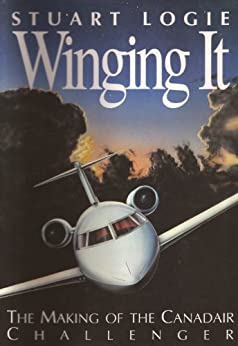 Winging It - The Making of the Canadair Challenger 2, Logie, Stuart, Schell, Wolf - Amazon.comWinging It - The Making of the Canadair Challenger - Kindle edition by Logie, Stuart, Schell, Wolf. Download it once and read it on your Kindle device, PC, phones, or tablets. Use features like bookmarks, note taking and highlighting while reading Winging It - The Making of the Canadair Challenger.www.amazon.comOrientation Problem for the first classOrientation Problem for the first classhandoutReadings in Course bookProblemsClass Date TopicAssignment1Aug. 18Introduction: Claims as Vehicles for Relief Troublesome frameworksRicci v. DeStefano, 557 U.S. 557 (2009).Sandra F. Sperino, Into the Weeds: Modern Discrimination Law, 95 Notre Dame L. Rev. 1077 (2020).Charles A. Sullivan, Making Too Much of Too Little?: Why "Motivating Factor" Liability Did Not Revolutionize Title VII, 62 Ariz. L. Rev. 357 (2020).August 31Submit your paper topic/research question with a one-paragraph description of the paper’s intended scope by 11:00 a.m. (hard and e-mail copy)Sept. 28Submit a detailed outline of your paper by 11:00 a.m. (hard and e-mail copy)Oct. 22Submit a draft of your paper by 11:00 a.m. (hard and e-mail copy)Nov. 24Submit your final paper by 11:00 a.m.  (hard and e-mail copy)TDescription Class Date Assigned Reading Commencement of a Chapter 11 Case Operating in a Chapter 11 Proceeding Class 1. This lesson will focus on the filing of a Chapter 11 case, including Voluntary / Involuntary Filings, the Eligibility to File, the “Good Faith” requirement, Venue, and Contracting Around Bankruptcy. August 19 Pages 244 – 280, AND 903 – 931 